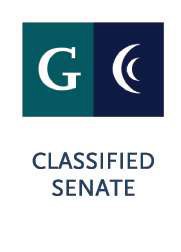 EXECUTIVE BOARD MEETINGCuyamaca CollegeThurs. March 5, 2020 1:00p – 3:00pLocation: B-264Attendees: Cuyamaca Executive BoardGuests: AGENDAMeeting Called to Order:	Meeting Adjourned:# Agenda Item	CALL TO ORDERRoll CallAgenda additions/deletions/revisions to the agenda.Approval of minutes from February meeting. ACTION ITEMSROC Charge and Composition updateClassified Professionals PD Task force composition COMMUNICATIONS/DISCUSSION ITEMS:Budget changes coming.CCC Updates, Caring Campus, Classified Senate Coordinating Council, Guided PathwaysTemplate for supervisor denial.Senate goals update- next steps Departmental shout outsClassified PD day informational table volunteers? Reference Materials: ROC Charge and Composition update2017 PD Survey ResultsAdditional Instructions: March 5th- B-264